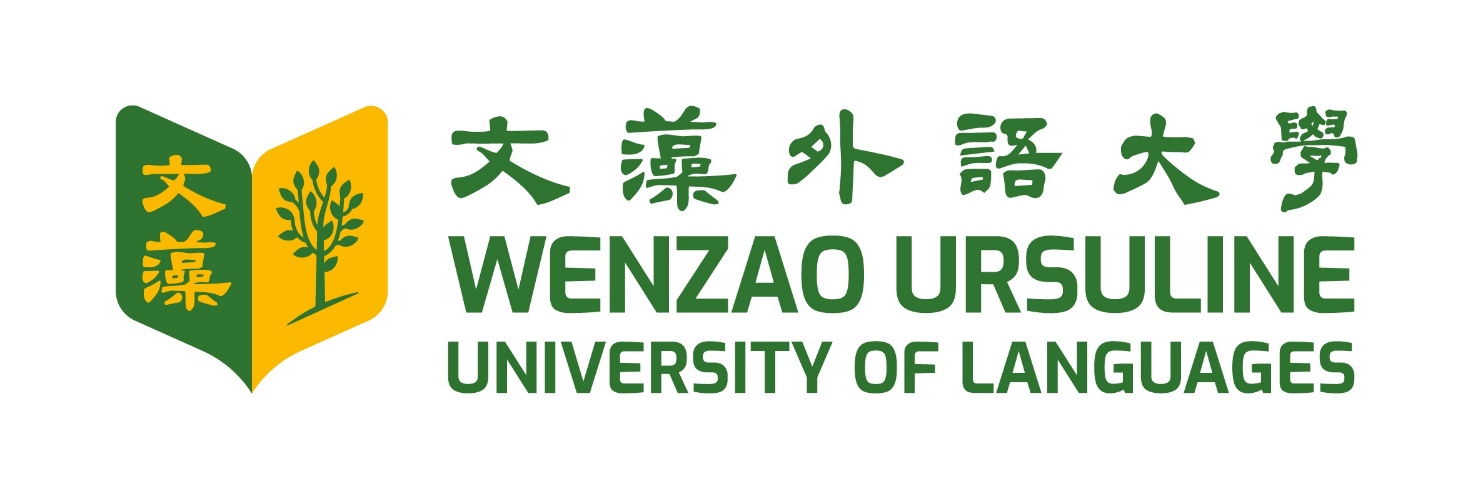 OOO學年度第O學期第O次學生事務會議提案會議時間： 會議地點： 文藻外語大學OOO學年度第O學期第O次學生事務會議提案表單壹、提案討論	提案一　　　　　　　　　　　　　　　　　　　　　　　　提案單位：OOO編號提案單位案由頁碼案　由：說　明：擬　辦：附　件：決　議：